.#16 count intro start on “Heaven’s just a sin away. One Restart and one repetitive Tag.[1-8] OUT IN STOMP KICK BEHIND SIDE CROSS, HOLD[9-16] OUT IN STOMP KICK BEHIND SIDE CROSS, HOLD. (12)[17-24]  VINE R, SIDE ROCK CROSS, HOLD[25-32] VINE L, SIDE ROCK CROSS, HOLD**Restart wall 2[33-40] STEP TOUCH STEP KICK, COASTER STEP, HOLD[41-48] STEP TOUCH STEP KICK, COASTER STEP, HOLD[49-56] STEP ½ PIVOT STEP CLAP + HOLD. STEP ¼ PIVOT STEP CLAP + HOLD. (9)[57-64] STEP ½ PIVOT STEP CLAP + HOLD. STEP ¼ PIVOT STEP HOLD (6)TAG: 4 COUNT TAG: All walls except wall 5ROCKING CHAIRRESTART: ** Wall 2 dance to the end of 32 counts and start again.Thanks to my trusty sheet and step scrutineer Michelle.Tatiara Line Dance (YouTube) - huffie62@hotmail.comJust a Sin Away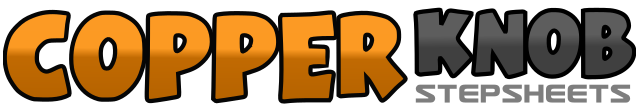 .......Count:64Wall:2Level:Improver.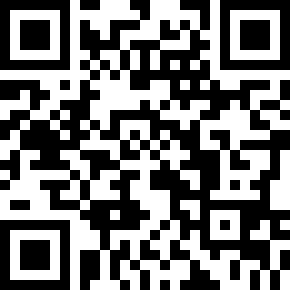 Choreographer:Jo Hough (AUS) - October 2015Jo Hough (AUS) - October 2015Jo Hough (AUS) - October 2015Jo Hough (AUS) - October 2015Jo Hough (AUS) - October 2015.Music:Heaven's Just a Sin Away - Kelly WillisHeaven's Just a Sin Away - Kelly WillisHeaven's Just a Sin Away - Kelly WillisHeaven's Just a Sin Away - Kelly WillisHeaven's Just a Sin Away - Kelly Willis........1-2Touch R out to R, touch R in towards L3-4Stomp R, kick R out to R5-6Step R behind L, step L to L7-8Cross step R in front of L, hold1-2Touch L out to L, touch L in towards L3-4Stomp L, kick L out to L5-6Step L behind R, step R to R7-8Cross step L in front of R, hold1-2-3-4Step R to R, step L behind, step R to R, step L across R5-6-7-8Step R to R side, take weight to L, cross R over L hold1-2-3-4Step L to L, step R behind, step L to L, cross R over L5-6-7-8Step L to L side, take weight to R, cross L over R hold **1-2Step R forward, touch L toe behind R foot3-4Step L back, kick R to front5-6Step R back step L together7-8Step R forward, hold1-2Step L forward, touch R toe behind L foot3-4Step R back, kick L to front5-6Step L back step R together7-8Step L forward, hold1-2Step R forward, ½ pivot L taking weight to L3-4Step R forward, clap + hold5-6Step L forward ¼ turn pivot to R, taking weight to R7-8Step L forward, clap + hold1-2Step R forward, ½ pivot L taking weight to L3-4Step R forward, clap + hold5-6Step L forward ¼ turn pivot to R, taking weight to R7-8Step L forward, hold1-2Rock forward on R, recover weight to L3-4Rock back on R, recover weight to L